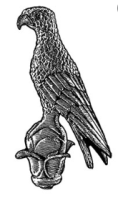 ΠΑΝΕΠΙΣΤΗΜΙΟ ΙΩΑΝΝΙΝΩΝΠΑΝΕΠΙΣΤΗΜΙΟ ΙΩΑΝΝΙΝΩΝΠΑΝΕΠΙΣΤΗΜΙΟ ΙΩΑΝΝΙΝΩΝΌνομα Αναστασία ΛεοντίουΑναστασία ΛεοντίουΣχολήΣχολή Οικονομικών και Διοικητικών ΕπιστημώνΣχολή Οικονομικών και Διοικητικών ΕπιστημώνΤμήμαΟικονομικών ΕπιστημώνΟικονομικών ΕπιστημώνΤίτλοςΥποψήφια ΔιδάκτωρΥποψήφια ΔιδάκτωρE-maila.leontiou@uoi.gra.leontiou@uoi.grΙστοσελίδαhttps://sites.google.com/view/anastasialeontiouhttps://sites.google.com/view/anastasialeontiouProfileProfileProfile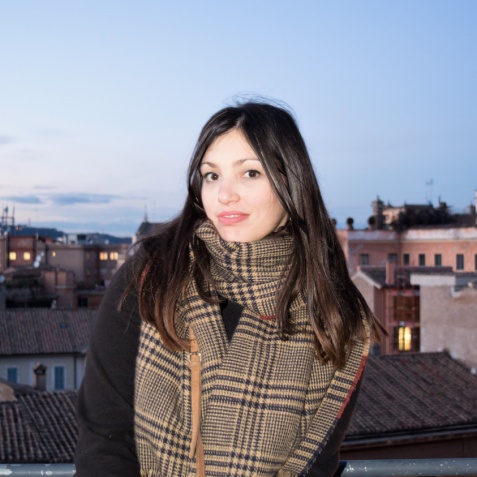 Η κ. Λεοντίου είναι υποψήφια διδάκτωρ στο τμήμα Οικονομικών Επιστημών του Πανεπιστημίου Ιωαννίνων.Τα ερευνητικά της ενδιαφέροντα εστιάζουν κυρίως στους τομείς της Βιομηχανικής Οργάνωσης, των Συμπεριφορικών Οικονομικών και της Εφαρμοσμένης Μικροοικονομικής Θεωρίας.Η Αναστασία είναι βοηθός διδασκαλίας στο Προπτυχιακό πρόγραμμα (Μικροοικονομική Θεωρία Ι) του τμήματος Οικονομικών Επιστημών του Πανεπιστημίου Ιωαννίνων.Η Αναστασία είναι κάτοχος μεταπτυχιακού διπλώματος στην Οικονομική Επιστήμη (M.Sc. in Economics, Specialization: Behavioral Economics and Game Theory) από το Πανεπιστήμιο του Άμστερνταμ της Ολλανδίας, από το 2017 και προπτυχιακού διπλώματος στην Οικονομική Επιστήμη του τμήματος Οικονομικών Επιστημών (Β.Sc. in Economics) του Πανεπιστημίου Ιωαννίνων, από το 2016.